     臺北市立大直高級中學教師專業學習社群會議記錄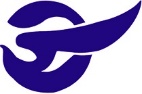 校園美化課程設計表 (逆向式課程設計UbD)課程實施年級：(針對學校需求)  科目：國中藝文領域課程名稱：藝想校園  設計者：視覺藝術教師臺北市立大直高級中學教師專業學習社群成果活動名稱Line貼圖實作與共備活動時間106年5月16 日會議內容數位學習與共備活動地點介壽國中主 持 人紀    錄林欣美會議記錄會議記錄會議記錄會議記錄line的貼圖申請與製作手繪創作技巧數位編修技巧課堂運用 插畫家大頭兒創作歷程與作品分享共備line的貼圖申請與製作手繪創作技巧數位編修技巧課堂運用 插畫家大頭兒創作歷程與作品分享共備line的貼圖申請與製作手繪創作技巧數位編修技巧課堂運用 插畫家大頭兒創作歷程與作品分享共備line的貼圖申請與製作手繪創作技巧數位編修技巧課堂運用 插畫家大頭兒創作歷程與作品分享共備階段一: 期望的學習結果階段一: 期望的學習結果階段一: 期望的學習結果＊ 既有目標(Established Goals)1.能發現、觀察並描述發現校園之美。2.能欣賞以環境為創作主題的藝術家，培養敏銳觀察能力。(窗花藝術家吳芊頤，moss graffiti、生態、公共藝術裝置) 3.運用美的形式原理製作，能將習得的美感運用在作品中。4.能落實執行創意構想，願意貢獻所長，共同達成團隊目標。 ＊ 既有目標(Established Goals)1.能發現、觀察並描述發現校園之美。2.能欣賞以環境為創作主題的藝術家，培養敏銳觀察能力。(窗花藝術家吳芊頤，moss graffiti、生態、公共藝術裝置) 3.運用美的形式原理製作，能將習得的美感運用在作品中。4.能落實執行創意構想，願意貢獻所長，共同達成團隊目標。 ＊ 既有目標(Established Goals)1.能發現、觀察並描述發現校園之美。2.能欣賞以環境為創作主題的藝術家，培養敏銳觀察能力。(窗花藝術家吳芊頤，moss graffiti、生態、公共藝術裝置) 3.運用美的形式原理製作，能將習得的美感運用在作品中。4.能落實執行創意構想，願意貢獻所長，共同達成團隊目標。 核心素養J-A1 參與藝術活動，增進美感知能。J-A3 嘗試規劃與執行藝術活動，因應情境 需求發揮創 意。 J-B3 理解藝術與生活的關聯，以展現美感意識。J-C2 透過藝術實踐，建立利他與合群的知能，培養團隊合作與溝通 協調的能力。預計可以執行的方案，相關跨領域融入(1)生物:校園動植物圖象。(2)自然:光影影子疊加(卡點西德)         窗花(卡點西德或紙膠帶)(3)數學:拼貼(四方連續)(4)地理:校園據點踏查(5)校園:議題融入        校慶相關(校園裝置藝術、三角旗)(6)社區:融合社區特色景點，連結社區和學校特色地圖。核心素養J-A1 參與藝術活動，增進美感知能。J-A3 嘗試規劃與執行藝術活動，因應情境 需求發揮創 意。 J-B3 理解藝術與生活的關聯，以展現美感意識。J-C2 透過藝術實踐，建立利他與合群的知能，培養團隊合作與溝通 協調的能力。預計可以執行的方案，相關跨領域融入(1)生物:校園動植物圖象。(2)自然:光影影子疊加(卡點西德)         窗花(卡點西德或紙膠帶)(3)數學:拼貼(四方連續)(4)地理:校園據點踏查(5)校園:議題融入        校慶相關(校園裝置藝術、三角旗)(6)社區:融合社區特色景點，連結社區和學校特色地圖。核心素養J-A1 參與藝術活動，增進美感知能。J-A3 嘗試規劃與執行藝術活動，因應情境 需求發揮創 意。 J-B3 理解藝術與生活的關聯，以展現美感意識。J-C2 透過藝術實踐，建立利他與合群的知能，培養團隊合作與溝通 協調的能力。預計可以執行的方案，相關跨領域融入(1)生物:校園動植物圖象。(2)自然:光影影子疊加(卡點西德)         窗花(卡點西德或紙膠帶)(3)數學:拼貼(四方連續)(4)地理:校園據點踏查(5)校園:議題融入        校慶相關(校園裝置藝術、三角旗)(6)社區:融合社區特色景點，連結社區和學校特色地圖。 ＊ 理解(Understanding) ＊ 理解(Understanding)＊ 主要問題( Essential Questions)能觀察與記錄校園環境。能賞析以環境為創作主題之藝術家作品。能將習得美感之經驗運用在作品中。能透過小組發想藝術如何融入環境。能觀察與記錄校園環境。能賞析以環境為創作主題之藝術家作品。能將習得美感之經驗運用在作品中。能透過小組發想藝術如何融入環境。發現並紀錄校園特別之美與待改善之處。(動植物、特色建築與空間等)藝術家如何結合環境之觀察，進行藝術之認知、情意及技能之表現?如何在作品中運用美感的色彩、質感、比例、構成、秩序、構造、結構?如何透過小組分工進而完成校園美化? ＊學生將知道(Students will Know……) ＊學生將知道(Students will Know……)＊ 學生將能夠( Students will be able to ……)能發現校園有待改善之地。能知道並欣賞藝術家和環境的互動關係。能將美感的色彩、質感、比例、構成、秩序、構造、結構運用於作品中。能進行小組分工並完成集體創作。能發現校園有待改善之地。能知道並欣賞藝術家和環境的互動關係。能將美感的色彩、質感、比例、構成、秩序、構造、結構運用於作品中。能進行小組分工並完成集體創作。美感賞析能力: 發現與觀察校園。欣賞藝術家和環境的互動關係。創意思考能力:(1)發現與完成校園藝術地圖踏查。 (2)將美感經驗應用到社區商標之色彩作品中。團隊合作能力:透過分組合作、溝通、討論，並完成校園美化作品。階段二:評量結果的證據階段二:評量結果的證據階段二:評量結果的證據 ＊ 實作任務 (Performance Tasks)運用五感觀察進而完成校園地圖踏查(學習單)。欣賞與認識相關環境藝術家。小組調色與分工，最後完成自評與互評。＊ 其他證據 ( Other Evidence)課堂的討論(觀察個人或小組的表現)。課堂中對於教師或同學提出問題的回應(或回饋) 。小組討論與分工。個人學習單填寫。學科和美學之融合增進認知技能和情意的學習。＊ 其他證據 ( Other Evidence)課堂的討論(觀察個人或小組的表現)。課堂中對於教師或同學提出問題的回應(或回饋) 。小組討論與分工。個人學習單填寫。學科和美學之融合增進認知技能和情意的學習。階段三:學習計畫階段三:學習計畫階段三:學習計畫 ＊ 學習活動 ( Learning Activities) 導入:走入校園，進行觀察與記錄校園待改進之處。開展(1)發想與設計改善校園美化之方法(2)介紹以環境議題為創作之藝術家與作品。(3)介紹窗花藝術家與卡點西德之媒材使用。討論(1)能將習得美感之經驗運用在作品中。(融入美感中的色彩、比例、構成、秩序)(2)能透過小組發想並完成融入校園窗戶之作品。總結小組發表設計理念與回饋、自互評。 ＊ 學習活動 ( Learning Activities) 導入:走入校園，進行觀察與記錄校園待改進之處。開展(1)發想與設計改善校園美化之方法(2)介紹以環境議題為創作之藝術家與作品。(3)介紹窗花藝術家與卡點西德之媒材使用。討論(1)能將習得美感之經驗運用在作品中。(融入美感中的色彩、比例、構成、秩序)(2)能透過小組發想並完成融入校園窗戶之作品。總結小組發表設計理念與回饋、自互評。 ＊ 學習活動 ( Learning Activities) 導入:走入校園，進行觀察與記錄校園待改進之處。開展(1)發想與設計改善校園美化之方法(2)介紹以環境議題為創作之藝術家與作品。(3)介紹窗花藝術家與卡點西德之媒材使用。討論(1)能將習得美感之經驗運用在作品中。(融入美感中的色彩、比例、構成、秩序)(2)能透過小組發想並完成融入校園窗戶之作品。總結小組發表設計理念與回饋、自互評。活動名稱活動名稱Line貼圖實作與共備活動時間106年5月16 日會議內容會議內容數位學習與共備活動地點介壽國中主 持 人主 持 人紀    錄林欣美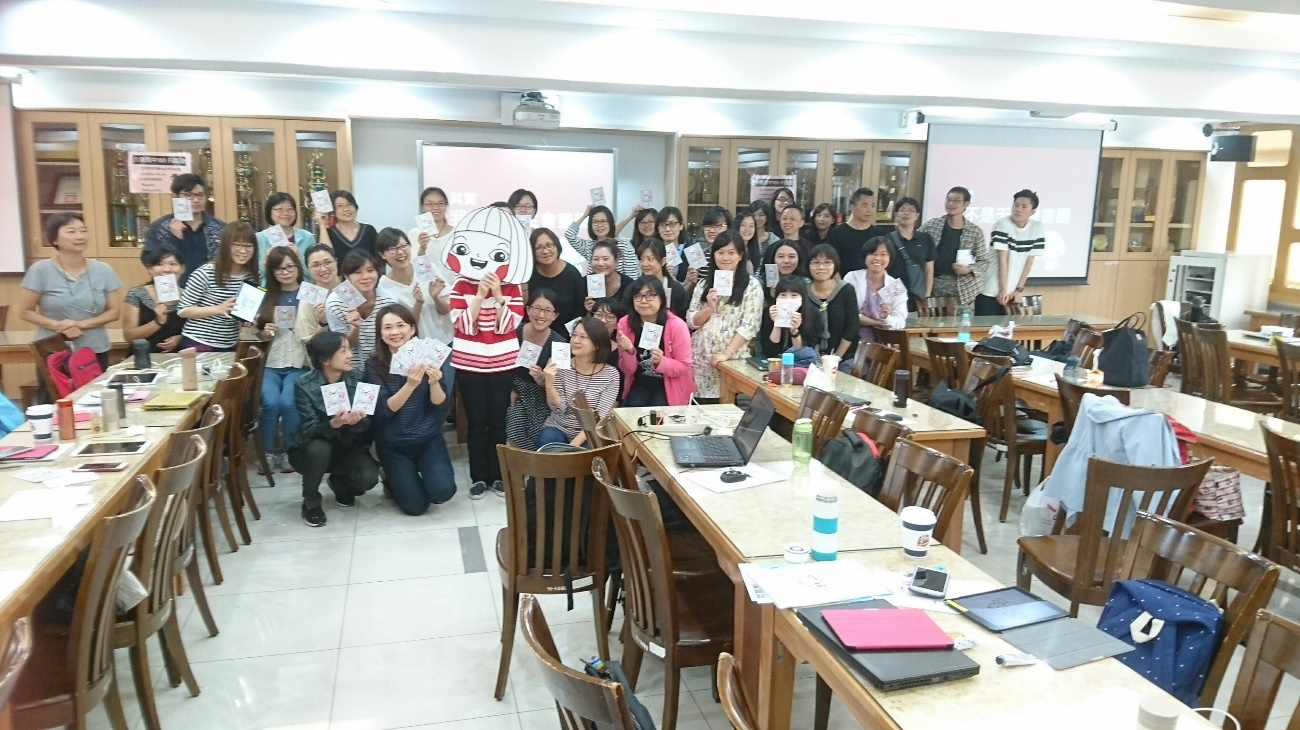 圖一、圖一、圖一、圖一、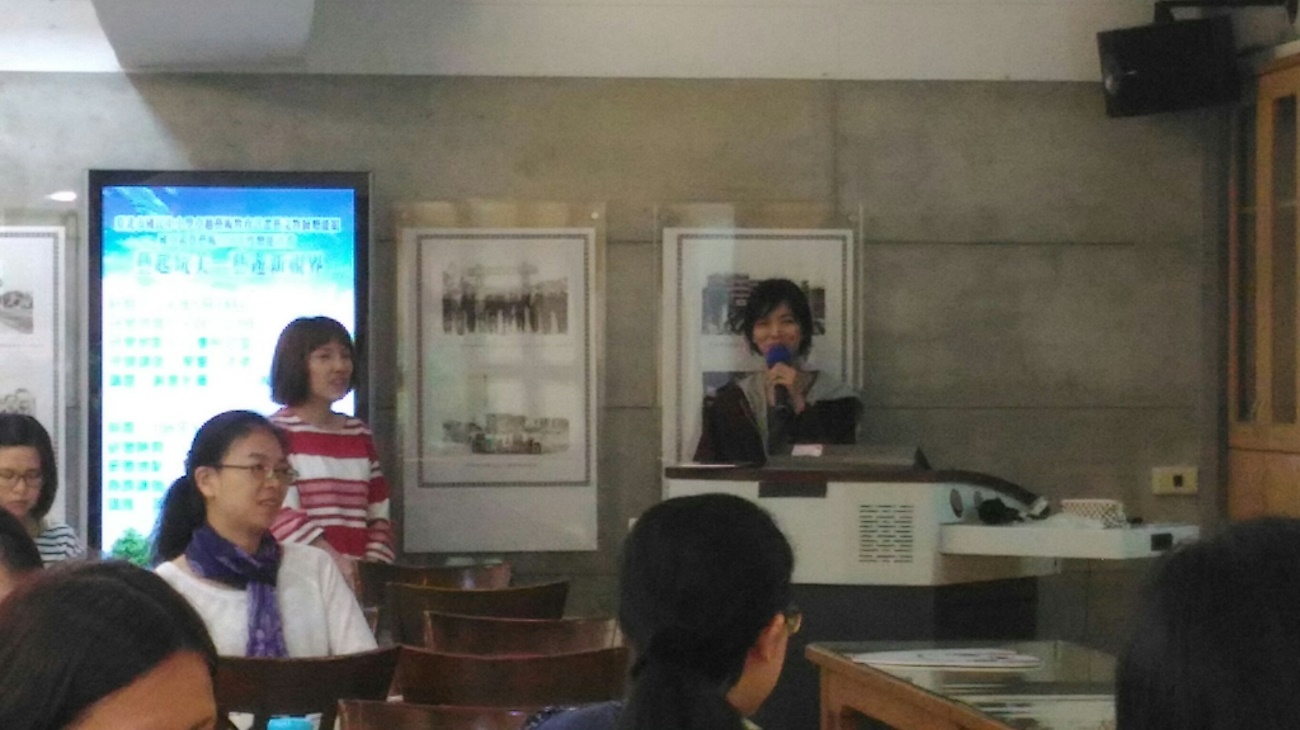 圖二、圖二、圖二、圖二、